Bonjour !Dire bonjour de plusieurs façonsDécouvrir les élèvesCartes « prénoms/surnoms »Cartes  « ados »1.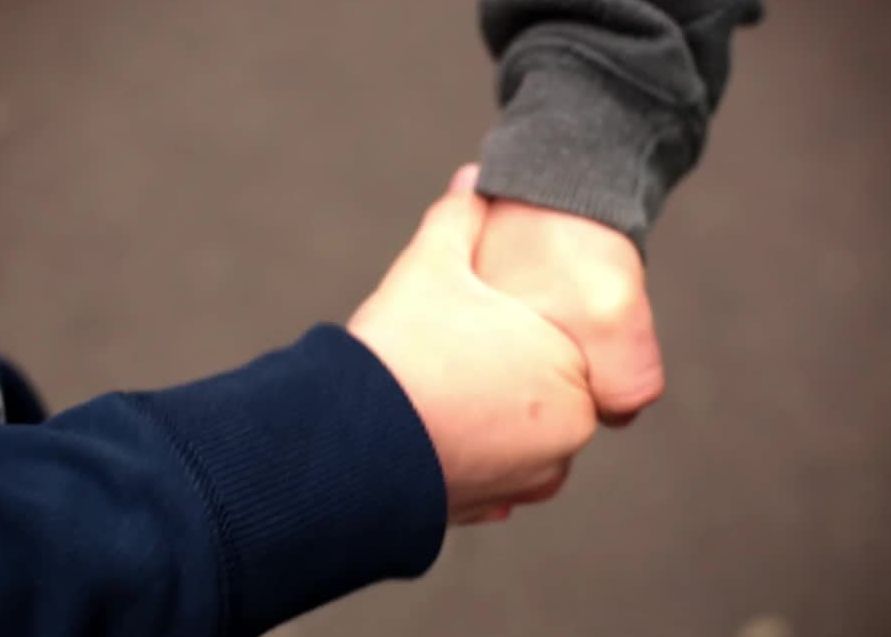 2.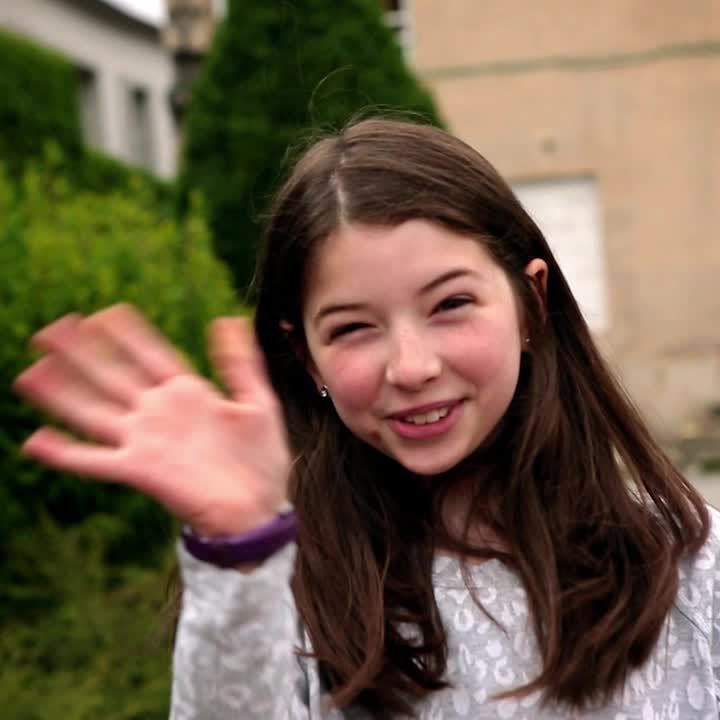 ……………………………………………………………………………………………………………………3.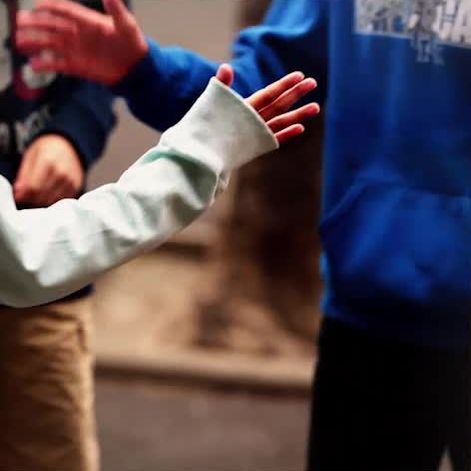 4.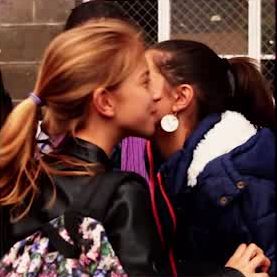 ……………………………………………………………………………………………………………………RomainLouisRaphaëlleMillaInèsGrégoireCorentinJeanneLisaSamiGaspardGaspachoAlexandraAlexÉnoraÉnoShayThomasLa licorneAnne-ClaireAC DC 2RémiL’excité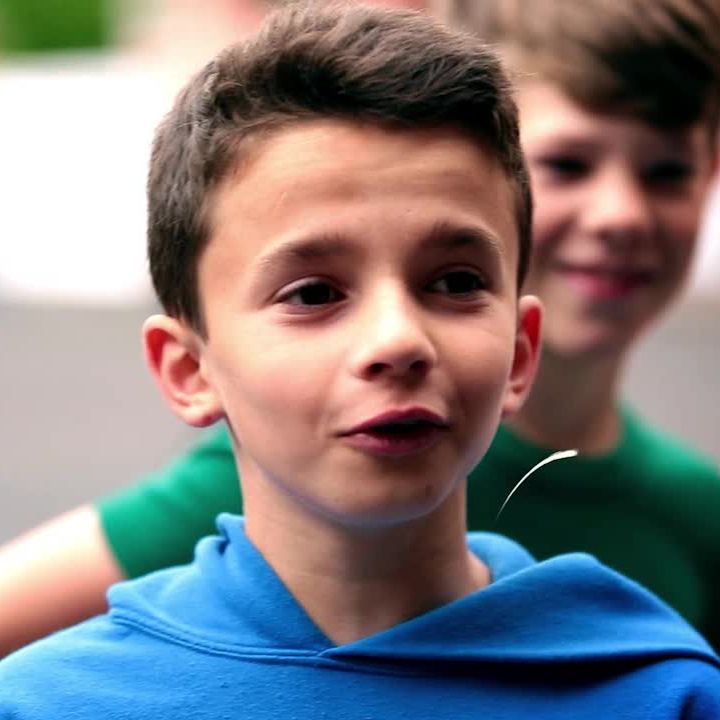 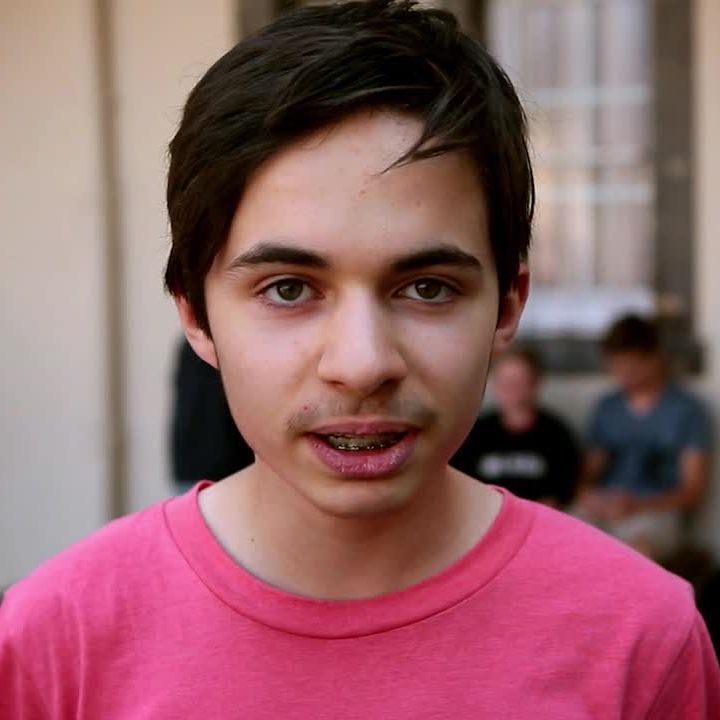 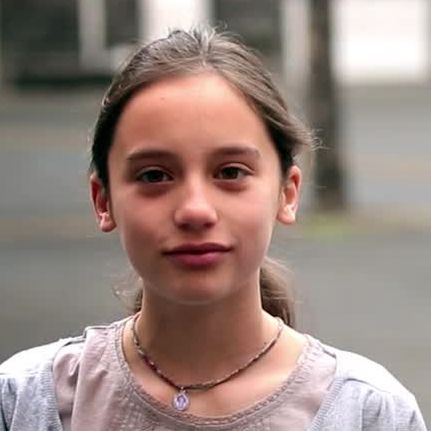 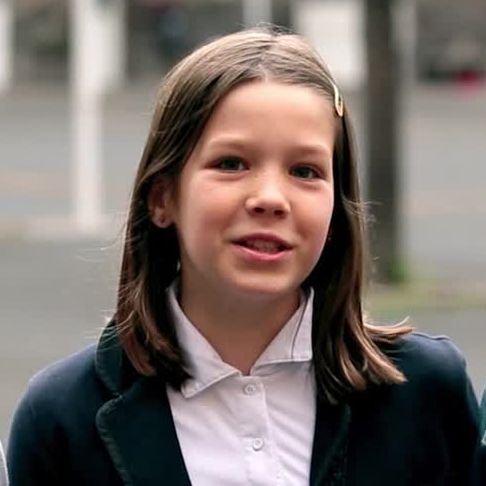 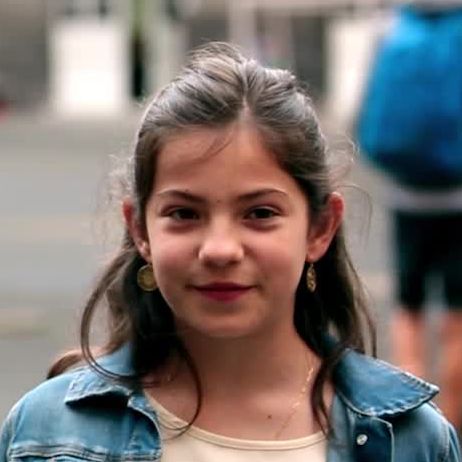 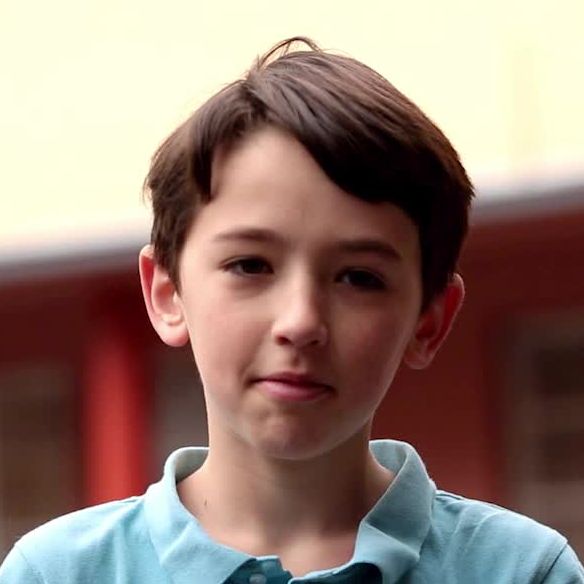 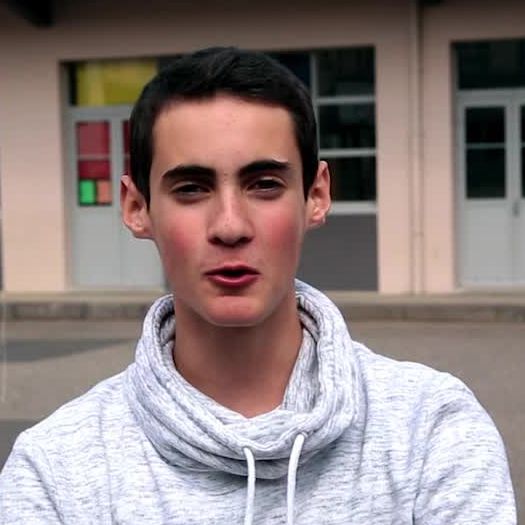 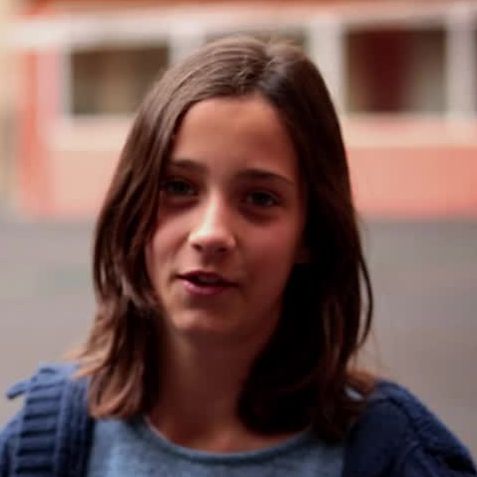 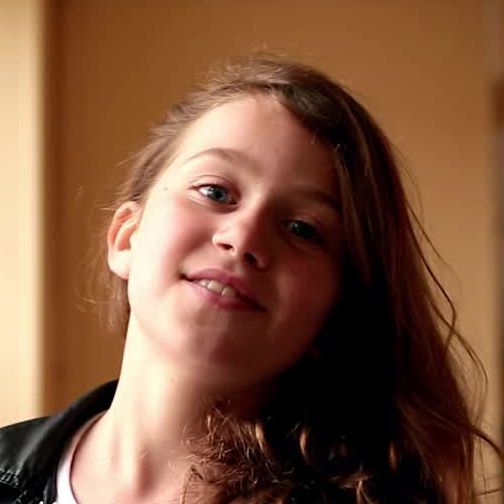 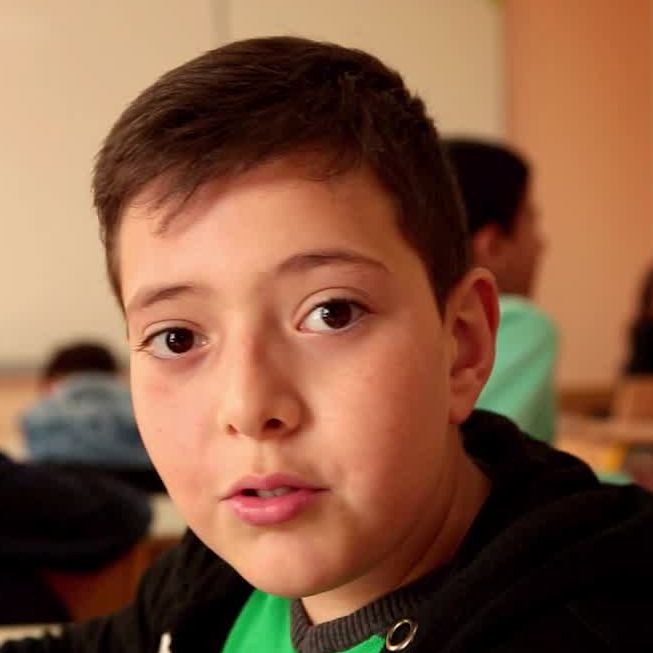 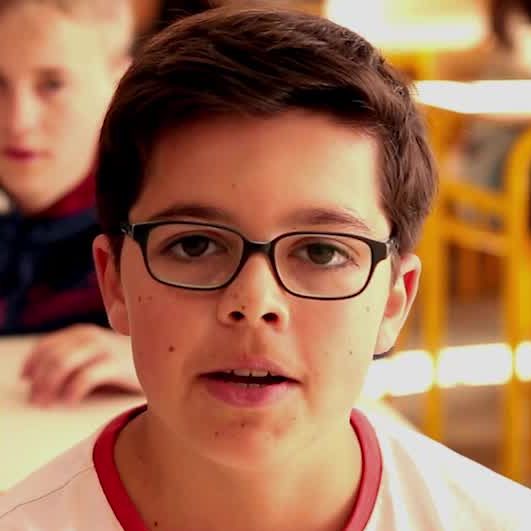 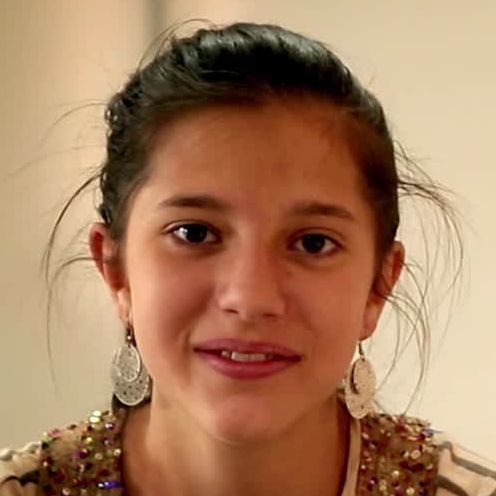 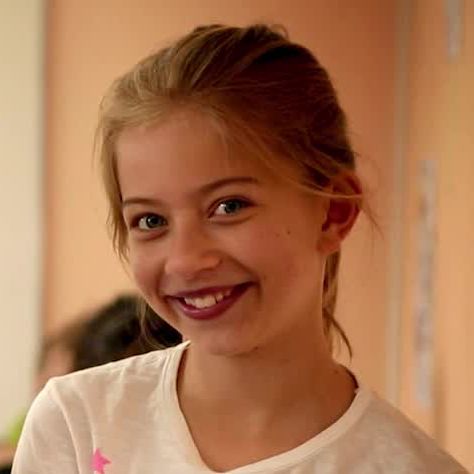 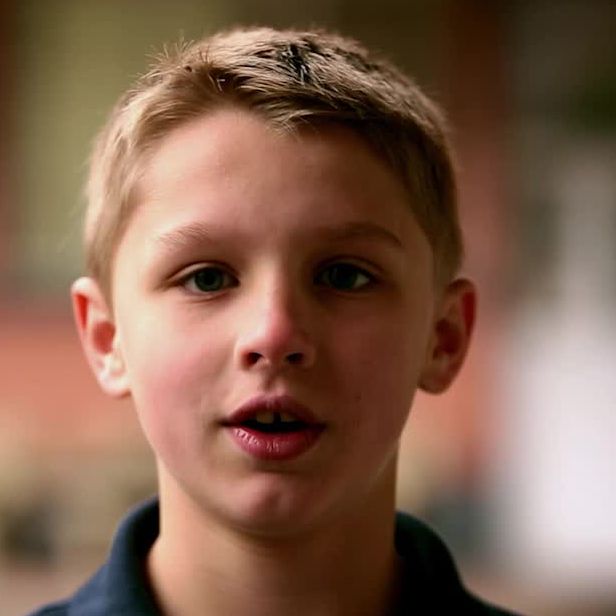 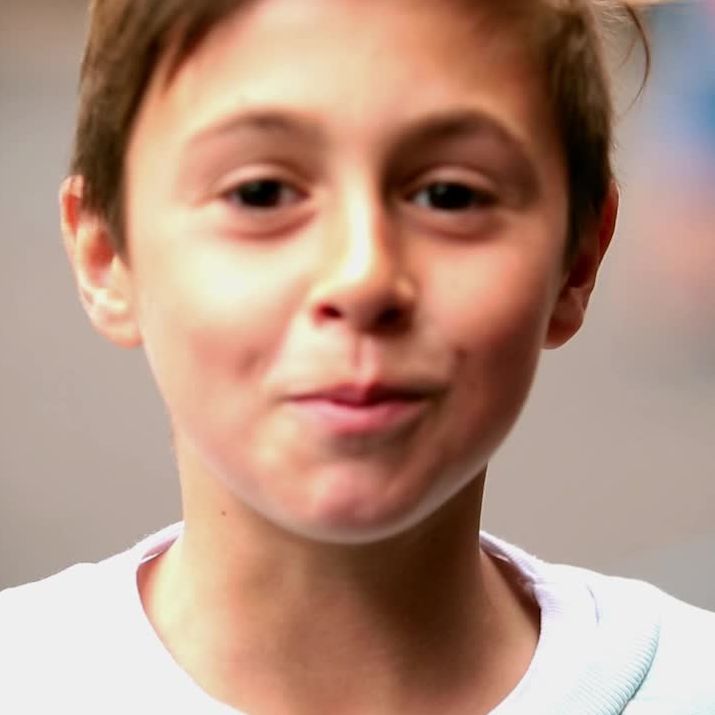 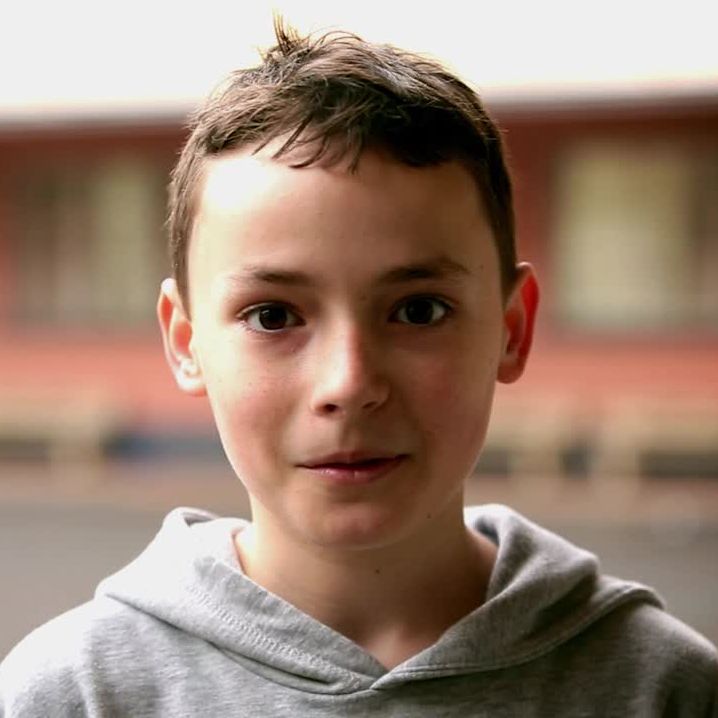 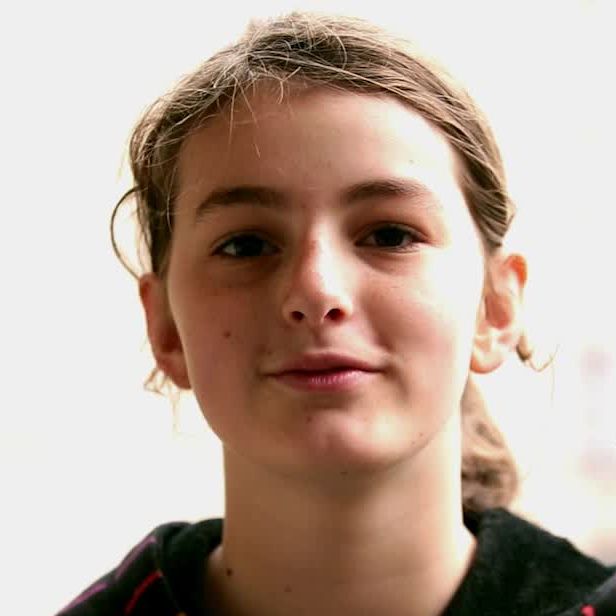 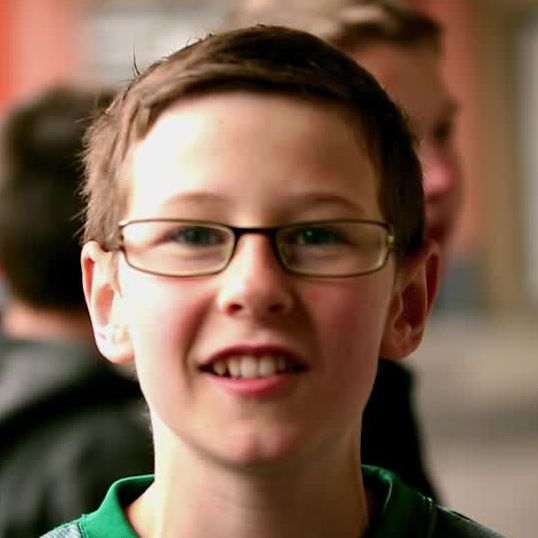 